LOCATION.--Lat 40°39'38", long 94°42'59" referenced to North American Datum of 1927, in NE 1/4 NE 1/4 NW 1/4 sec.35, T.68 N., R.34 W., Taylor County, IA, Hydrologic Unit 10240013, on left bank on downstream side of bridge on County Highway N44, at southern edge of Bedford, 0.4 mi upstream from concrete stablization dam, 3.0 mi upstream from Daugherty Creek, and 9.1 mi upstream from Iowa-Missouri state line.DRAINAGE AREA.--85.4 mi².PERIOD OF RECORD.--Discharge records from October 1983 to current year. September 1959 to September 1983, at site 2.0 mi downstream published as "near Bedford" (station 06819190). Records are not equivalent because of difference in drainage area.GAGE.--Water-stage recorder. Datum of gage is 1,069.16 ft above National Geodetic Vertical Datum of 1929.REMARKS.--Slight regulation at low flow by low dam used for water supply in Bedford.A summary of all available data for this streamgage is provided through the USGS National Water Information System web interface (NWISWeb). The following link provides access to current/historical observations, daily data, daily statistics, monthly statistics, annual statistics, peak streamflow, field measurements, field/lab water-quality samples, and the latest water-year summaries. Data can be filtered by parameter and/or dates, and can be output in various tabular and graphical formats.http://waterdata.usgs.gov/nwis/inventory/?site_no=06819185The USGS WaterWatch Toolkit is available at: http://waterwatch.usgs.gov/?id=ww_toolkitTools for summarizing streamflow information include the duration hydrograph builder, the cumulative streamflow hydrograph builder, the streamgage statistics retrieval tool, the rating curve builder, the flood tracking chart builder, the National Weather Service Advanced Hydrologic Prediction Service (AHPS) river forecast hydrograph builder, and the raster-hydrograph builder.  Entering the above number for this streamgage into these toolkit webpages will provide streamflow information specific to this streamgage.A description of the statistics presented for this streamgage is available in the main body of the report at:http://dx.doi.org/10.3133/ofr20151214A link to other streamgages included in this report, a map showing the location of the streamgages, information on the programs used to compute the statistical analyses, and references are included in the main body of the report.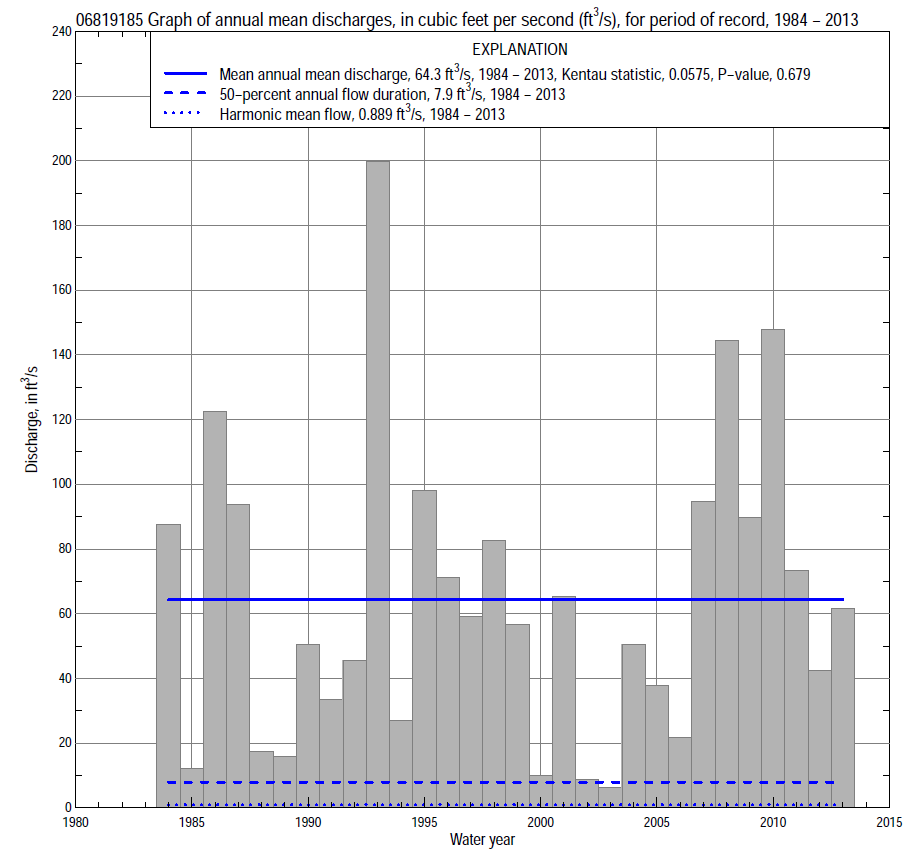 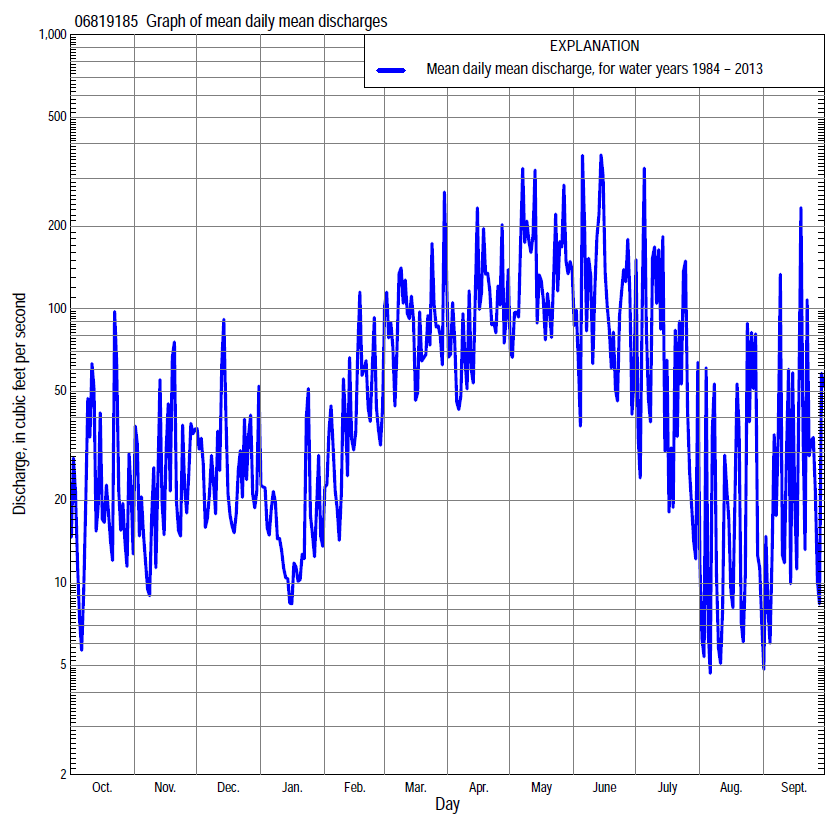 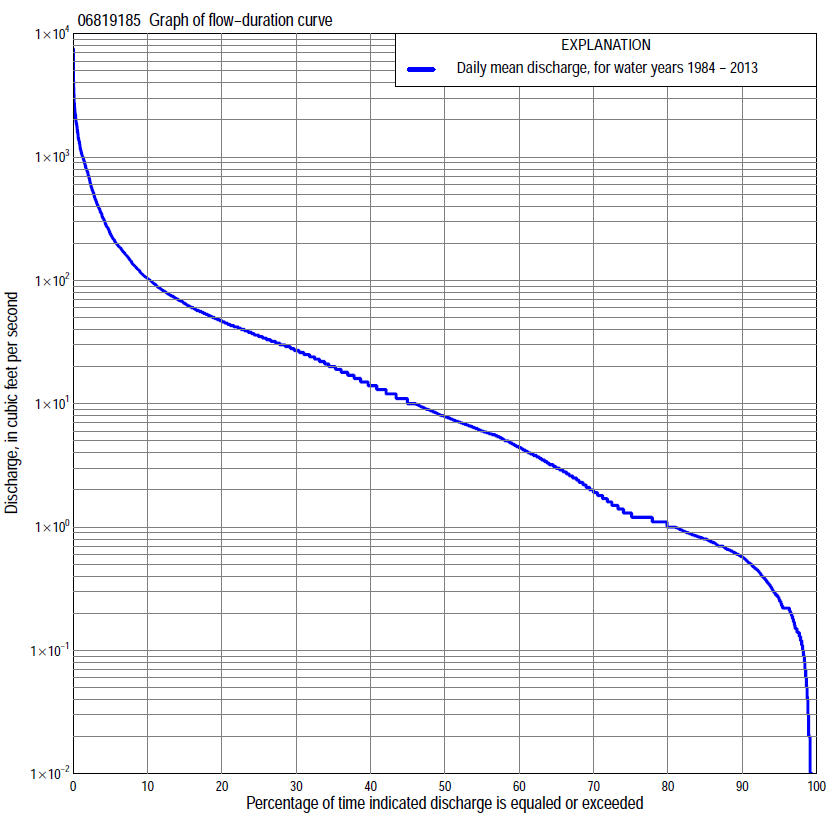 Statistics Based on the Entire Streamflow Period of Record06819185 Monthly and annual flow durations, based on 1984–2013 period of record (30 years)06819185 Monthly and annual flow durations, based on 1984–2013 period of record (30 years)06819185 Monthly and annual flow durations, based on 1984–2013 period of record (30 years)06819185 Monthly and annual flow durations, based on 1984–2013 period of record (30 years)06819185 Monthly and annual flow durations, based on 1984–2013 period of record (30 years)06819185 Monthly and annual flow durations, based on 1984–2013 period of record (30 years)06819185 Monthly and annual flow durations, based on 1984–2013 period of record (30 years)06819185 Monthly and annual flow durations, based on 1984–2013 period of record (30 years)06819185 Monthly and annual flow durations, based on 1984–2013 period of record (30 years)06819185 Monthly and annual flow durations, based on 1984–2013 period of record (30 years)06819185 Monthly and annual flow durations, based on 1984–2013 period of record (30 years)06819185 Monthly and annual flow durations, based on 1984–2013 period of record (30 years)06819185 Monthly and annual flow durations, based on 1984–2013 period of record (30 years)06819185 Monthly and annual flow durations, based on 1984–2013 period of record (30 years)Percentage of days discharge equaled or exceededDischarge (cubic feet per second)Discharge (cubic feet per second)Discharge (cubic feet per second)Discharge (cubic feet per second)Discharge (cubic feet per second)Annual flow durationsAnnual flow durationsPercentage of days discharge equaled or exceededOctNovDecJanFebMarAprMayJuneJulyAugSeptAnnualKentau statisticP-value990.000.050.110.150.090.740.310.220.220.000.000.000.02-0.1310.150980.000.150.220.180.12     1.1     1.10.650.540.130.030.010.12-0.0990.332950.070.220.300.360.40     1.2       1.8     1.5     1.10.350.150.050.26-0.0640.572900.170.410.500.700.95     3.0     5.3     4.3      1.70.610.340.200.57-0.0090.953850.290.590.740.80  1.2     4.4     6.8     5.9      3.20.860.520.330.80-0.0760.548800.400.760.850.87  1.8     6.6     8.6     8.4     4.7     1.10.660.45        1.0-0.0140.927750.550.87  1.0  1.1  3.0     8.7  11  12     6.8     1.30.800.55        1.30.0140.927700.660.99  1.2  1.4  4.2  11  14  17     8.7     2.0  1.00.66        1.90.0280.842650.81  1.1  1.9  2.1  5.5  14  19  22  11     2.9  1.10.80        3.0-0.0021.000600.93  2.0  2.9  3.0  6.8  18  24  28  14     3.8  1.2  1.0        4.40.0160.91455 1.1 3.4  4.7  4.0  8.5  21  28  33  18     5.0  1.4  1.2        6.00.0370.78850 1.3  5.0  6.0  5.511 26  32  38  23     6.3  1.8  1.2        7.90.0370.78845 1.9  6.0  7.8  6.813  32  37  44  31     7.9  2.2  1.4   100.0550.68140 2.6  7.510  7.917  38  43      52  39  10  2.9  1.7   140.0570.66835 3.5  9.314  9.623  44  50  60  47  13  3.7  2.2   200.0670.61630 4.8  13201229  53  59  74  58  19  4.8  3.2   270.0620.64225 9.0  17261436  68  70  93  77  26  6.1  4.5   350.0460.73420  14  26331948  88  90121103  35  8.5  6.5   470.0440.74815  25  34422660123130184153  50  14  10   650.0530.69510  44  53603494197202315254  92  26  29 1030.0210.887  5  831019953183418439752623293  68  92 238-0.0090.957  22452182061123899761,0001,3901,370964188428 7240.1220.354  15523724691985281,2101,1401,9002,0001,820648915   1,1400.0800.54406819185 Annual exceedance probability of instantaneous peak discharges, in cubic feet per second (ft3/s), based on the Weighted Independent Estimates method,06819185 Annual exceedance probability of instantaneous peak discharges, in cubic feet per second (ft3/s), based on the Weighted Independent Estimates method,06819185 Annual exceedance probability of instantaneous peak discharges, in cubic feet per second (ft3/s), based on the Weighted Independent Estimates method,06819185 Annual exceedance probability of instantaneous peak discharges, in cubic feet per second (ft3/s), based on the Weighted Independent Estimates method,06819185 Annual exceedance probability of instantaneous peak discharges, in cubic feet per second (ft3/s), based on the Weighted Independent Estimates method,Annual exceed-ance probabilityRecur-rence interval (years)Discharge (ft3/s)95-percent lower confi-dence interval (ft3/s)95-percent upper confi-dence interval (ft3/s)0.50024,7204,1105,4300.20057,0406,1708,0400.100108,4807,3609,7800.0402510,3008,71012,2000.0205011,7009,59014,2000.01010013,00010,40016,4000.00520014,50011,20018,7000.00250016,20012,00021,800and based on the expected moments algorithm/multiple Grubbs-Beck analysis computed using a historical period length of 54 years (1960–2013)aand based on the expected moments algorithm/multiple Grubbs-Beck analysis computed using a historical period length of 54 years (1960–2013)aand based on the expected moments algorithm/multiple Grubbs-Beck analysis computed using a historical period length of 54 years (1960–2013)aand based on the expected moments algorithm/multiple Grubbs-Beck analysis computed using a historical period length of 54 years (1960–2013)aand based on the expected moments algorithm/multiple Grubbs-Beck analysis computed using a historical period length of 54 years (1960–2013)a0.50024,7903,8405,4600.20057,0906,2108,3300.100108,5107,38010,5000.0402510,2008,63013,4000.0205011,3009,41015,6000.01010012,40010,10017,9000.00520013,40010,60020,2000.00250014,60011,30023,400Kentau statisticKentau statistic0.218P-valueP-value0.094Begin yearBegin year1984End yearEnd year2013Number of peaksNumber of peaks30aAnalysis includes interval annual-peak discharges (1960-83) from streamgage 06819190 East Fork 102 River near Bedford.aAnalysis includes interval annual-peak discharges (1960-83) from streamgage 06819190 East Fork 102 River near Bedford.aAnalysis includes interval annual-peak discharges (1960-83) from streamgage 06819190 East Fork 102 River near Bedford.aAnalysis includes interval annual-peak discharges (1960-83) from streamgage 06819190 East Fork 102 River near Bedford.aAnalysis includes interval annual-peak discharges (1960-83) from streamgage 06819190 East Fork 102 River near Bedford.06819185 Annual exceedance probability of high discharges, based on 1984–2013 period of record (30 years)06819185 Annual exceedance probability of high discharges, based on 1984–2013 period of record (30 years)06819185 Annual exceedance probability of high discharges, based on 1984–2013 period of record (30 years)06819185 Annual exceedance probability of high discharges, based on 1984–2013 period of record (30 years)06819185 Annual exceedance probability of high discharges, based on 1984–2013 period of record (30 years)06819185 Annual exceedance probability of high discharges, based on 1984–2013 period of record (30 years)06819185 Annual exceedance probability of high discharges, based on 1984–2013 period of record (30 years)Annual exceedance probabilityRecur-rence interval (years)Maximum average discharge (ft3/s) for indicated number of consecutive daysMaximum average discharge (ft3/s) for indicated number of consecutive daysMaximum average discharge (ft3/s) for indicated number of consecutive daysMaximum average discharge (ft3/s) for indicated number of consecutive daysMaximum average discharge (ft3/s) for indicated number of consecutive daysAnnual exceedance probabilityRecur-rence interval (years)13715300.9901.01111805940260.9501.0533920512983540.9001.11566320189119790.8001.259745172891801190.500   22,2101,1005883642450.200   53,8701,9101,0606644580.100 104,7402,3701,3708746130.040 255,5602,8601,7501,1408130.020 506,0103,1502,0101,3309620.010    1006,3503,3902,2501,5201,1100.005    2006,6103,5902,4801,7001,2600.002    5006,8503,8002,7601,9401,440Kentau statisticKentau statistic0.0990.0480.0300.0300.108P-valueP-value0.4540.7210.8300.8300.41206819185 Annual nonexceedance probability of low discharges, based on April 1984 to March 2013 period of record (29 years)06819185 Annual nonexceedance probability of low discharges, based on April 1984 to March 2013 period of record (29 years)06819185 Annual nonexceedance probability of low discharges, based on April 1984 to March 2013 period of record (29 years)06819185 Annual nonexceedance probability of low discharges, based on April 1984 to March 2013 period of record (29 years)06819185 Annual nonexceedance probability of low discharges, based on April 1984 to March 2013 period of record (29 years)06819185 Annual nonexceedance probability of low discharges, based on April 1984 to March 2013 period of record (29 years)06819185 Annual nonexceedance probability of low discharges, based on April 1984 to March 2013 period of record (29 years)06819185 Annual nonexceedance probability of low discharges, based on April 1984 to March 2013 period of record (29 years)06819185 Annual nonexceedance probability of low discharges, based on April 1984 to March 2013 period of record (29 years)Annual nonexceed-ance probabilityRecur-rence interval (years)Minimum average discharge (cubic feet per second)                                                                                    for indicated number of consecutive daysMinimum average discharge (cubic feet per second)                                                                                    for indicated number of consecutive daysMinimum average discharge (cubic feet per second)                                                                                    for indicated number of consecutive daysMinimum average discharge (cubic feet per second)                                                                                    for indicated number of consecutive daysMinimum average discharge (cubic feet per second)                                                                                    for indicated number of consecutive daysMinimum average discharge (cubic feet per second)                                                                                    for indicated number of consecutive daysMinimum average discharge (cubic feet per second)                                                                                    for indicated number of consecutive daysMinimum average discharge (cubic feet per second)                                                                                    for indicated number of consecutive daysMinimum average discharge (cubic feet per second)                                                                                    for indicated number of consecutive daysAnnual nonexceed-ance probabilityRecur-rence interval (years)137143060901201830.01 1000.000.000.000.000.020.050.070.070.120.02   500.000.000.000.000.040.080.100.110.200.05   200.000.000.000.000.070.150.200.220.430.10   100.000.000.000.020.130.260.360.420.840.20     50.030.050.070.100.260.490.730.91 1.80.50     20.560.570.630.670.89 1.72.8  3.8 7.60.801.25            1.4    1.4 1.8 2.3 2.8 5.7  11  16  280.901.11            1.7    1.9 2.4 3.5 5.0 11  22  32  540.961.04            2.0    2.3 2.9 4.9 8.9 21  47  691060.981.02            2.1    2.5 3.1 5.7 13 32  761121600.991.01            2.2    2.6 3.3 6.4 17 46118173231Kentau statisticKentau statistic-0.094-0.096-0.062-0.103-0.079-0.0440.005-0.0150.059P-valueP-value0.4860.4750.6520.4420.5610.7500.9850.9250.66606819185 Annual nonexceedance probability of seasonal low discharges, based on October 1983 to September 2013 period of record (30 years)06819185 Annual nonexceedance probability of seasonal low discharges, based on October 1983 to September 2013 period of record (30 years)06819185 Annual nonexceedance probability of seasonal low discharges, based on October 1983 to September 2013 period of record (30 years)06819185 Annual nonexceedance probability of seasonal low discharges, based on October 1983 to September 2013 period of record (30 years)06819185 Annual nonexceedance probability of seasonal low discharges, based on October 1983 to September 2013 period of record (30 years)06819185 Annual nonexceedance probability of seasonal low discharges, based on October 1983 to September 2013 period of record (30 years)06819185 Annual nonexceedance probability of seasonal low discharges, based on October 1983 to September 2013 period of record (30 years)06819185 Annual nonexceedance probability of seasonal low discharges, based on October 1983 to September 2013 period of record (30 years)06819185 Annual nonexceedance probability of seasonal low discharges, based on October 1983 to September 2013 period of record (30 years)06819185 Annual nonexceedance probability of seasonal low discharges, based on October 1983 to September 2013 period of record (30 years)06819185 Annual nonexceedance probability of seasonal low discharges, based on October 1983 to September 2013 period of record (30 years)Annual nonexceed-ance probabilityRecur-rence interval (years)Minimum average discharge (cubic feet per second)                                                                          for indicated number of consecutive daysMinimum average discharge (cubic feet per second)                                                                          for indicated number of consecutive daysMinimum average discharge (cubic feet per second)                                                                          for indicated number of consecutive daysMinimum average discharge (cubic feet per second)                                                                          for indicated number of consecutive daysMinimum average discharge (cubic feet per second)                                                                          for indicated number of consecutive daysMinimum average discharge (cubic feet per second)                                                                          for indicated number of consecutive daysMinimum average discharge (cubic feet per second)                                                                          for indicated number of consecutive daysMinimum average discharge (cubic feet per second)                                                                          for indicated number of consecutive daysMinimum average discharge (cubic feet per second)                                                                          for indicated number of consecutive daysAnnual nonexceed-ance probabilityRecur-rence interval (years)171430171430January-February-MarchJanuary-February-MarchJanuary-February-MarchJanuary-February-MarchApril-May-JuneApril-May-JuneApril-May-JuneApril-May-June0.01 1000.010.060.070.070.090.180.270.270.02   500.030.100.110.120.150.300.470.500.05   200.080.200.240.280.310.590.96  1.20.10   100.190.360.440.560.58 1.0  1.7    2.60.20     50.460.700.91  1.2  1.2 2.0  3.4  6.00.50     2             1.8   2.3  3.1  4.8  3.8 6.0  10  240.801.25             4.8   6.5  8.7   15  10 15  26  760.901.11             6.9   11  14   26  16 24  391270.961.04             9.2   17  22   43  24 36  582050.981.02        11   23  29   57  31 46  722700.991.01        12   30  36   74  38 57  87338Kentau statisticKentau statistic-0.0050.0940.0340.0070.0570.0340.0340.140P-valueP-value0.9860.4750.8030.9720.6680.8030.8030.284July-August-SeptemberJuly-August-SeptemberJuly-August-SeptemberJuly-August-SeptemberOctober-November-DecemberOctober-November-DecemberOctober-November-DecemberOctober-November-December0.01 1000.000.000.000.050.000.000.000.050.02   500.000.000.010.070.000.000.000.070.05   200.000.000.020.120.000.000.040.140.10   100.000.030.060.180.000.030.110.250.20     50.100.130.160.330.060.120.260.510.50     20.570.690.81  1.10.770.94  1.1  2.10.801.25             1.6   2.0  2.8  4.6 3.2 4.1  4.6  9.40.901.11             2.5   3.1  4.6   10 5.6 7.5  9.3  210.961.04             3.5   4.4  7.1   25 9.3 13  20  500.981.02             4.2   5.3  8.9   46 12 17  32  890.991.01             4.8   6.0  11   82  15 21  48151Kentau statisticKentau statistic-0.097-0.087-0.122-0.126-0.069-0.080-0.085-0.021P-valueP-value0.4640.5090.3540.3350.6040.5440.5210.887